QUESTIONNAIRE OBLIGATOIRE POUR TOUTE INJECTION DE GADOLINIUMMadame,Etes-vous allergique ? Merci d’entourer la bonne réponseFaites-vous de ?Si un (ou plusieurs) « oui » est (sont) entouré(s), une prémédication est nécessaire. Veuillez nous contacter.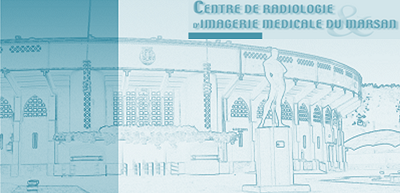 Cabinet de Radiologie260 boulevard de la République40 000 Mont de Marsantél :05 58 06 01 02 / fax : 05 58 06 16 69Questionnaire avant injection de produit de gadoliniumCabinet de Radiologie260 boulevard de la République40 000 Mont de Marsantél :05 58 06 01 02 / fax : 05 58 06 16 69Etes-vous susceptible d’être enceinte ?ouinonIODEouinonPOLLENouinonPOILS DE CHATouinonMEDICAMENTS (antibiotiques, anti-inflammatoires,pénicilline, autre)ouinonVACCINSouinonPOISSON-CRUSTACES-FRAISES-OEUFSouinonPIQURE DE GUEPES OU ABEILLESouinonAUTRES PRODUITSouinonASTHMEouinonURTICAIREouinonECZEMAouinonOEDEME DE QUINCKEouinonRHUME DES FOINSouinonEtes-vous sous Bêta-bloquant ?ouinonAvez-vous une insuffisance rénale ?ouinonSi vous avez plus de 60 ans ou des risques d’insuffisance rénaleUn bilan biologique sera à réaliser AVANT l’examenUn bilan biologique sera à réaliser AVANT l’examen